Project Strategy and Outcomes WorksheetPlease complete and submit this worksheet with your proposal. For guidance on completing the worksheet, please see Appendix A. 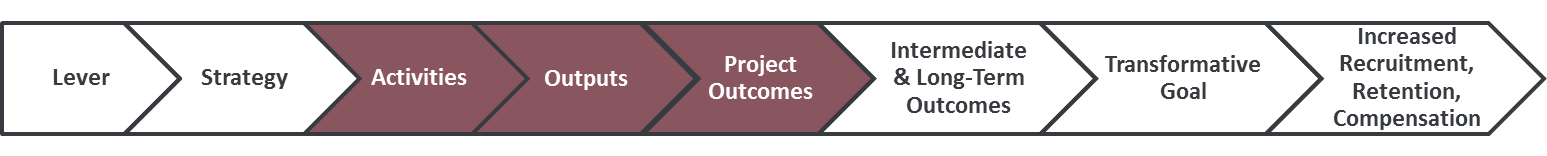  Activities: Outputs: Please note, different types of indicators — process, quantity, and/or quality—may be more appropriate to measure outputs for different projects. Project/Grant Outcomes: (During or at the Conclusion of the Grant Term)Intermediate and Long-Term Outcomes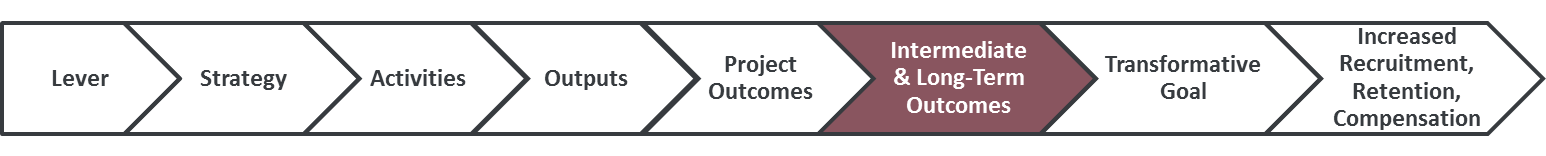 Need: Brief statement of need you are addressingApplication Category:   ____Innovating     ____Scaling  ____SustainingNeed: Brief statement of need you are addressingApplication Category:   ____Innovating     ____Scaling  ____SustainingNeed: Brief statement of need you are addressingApplication Category:   ____Innovating     ____Scaling  ____SustainingNeed: Brief statement of need you are addressingApplication Category:   ____Innovating     ____Scaling  ____SustainingNeed: Brief statement of need you are addressingApplication Category:   ____Innovating     ____Scaling  ____SustainingNeed: Brief statement of need you are addressingApplication Category:   ____Innovating     ____Scaling  ____SustainingNeed: Brief statement of need you are addressingApplication Category:   ____Innovating     ____Scaling  ____SustainingGoal: What is your long-term, transformative goal? Goal: What is your long-term, transformative goal? Goal: What is your long-term, transformative goal? Lever: What lever(s) for change do you propose to address? CompensationWorking ConditionsTargeted RecruitmentCareer and Education PathwaysLever: What lever(s) for change do you propose to address? CompensationWorking ConditionsTargeted RecruitmentCareer and Education PathwaysLever: What lever(s) for change do you propose to address? CompensationWorking ConditionsTargeted RecruitmentCareer and Education PathwaysLever: What lever(s) for change do you propose to address? CompensationWorking ConditionsTargeted RecruitmentCareer and Education PathwaysStrategy: What strategy are you proposing for this grant that could impact your transformative goal? Strategy: What strategy are you proposing for this grant that could impact your transformative goal? Strategy: What strategy are you proposing for this grant that could impact your transformative goal? Strategy: What strategy are you proposing for this grant that could impact your transformative goal? Strategy: What strategy are you proposing for this grant that could impact your transformative goal? Strategy: What strategy are you proposing for this grant that could impact your transformative goal? Strategy: What strategy are you proposing for this grant that could impact your transformative goal? ActivitiesOutputsShort-term OutcomesIntermediate OutcomesLong-Term OutcomesTransformative GoalInitiative’s GoalIncreased recruitment, retention, and compensation of an effective, qualified workforce.Project ActivitiesDate to be completedExample: Develop an action plan to increase stakeholder support for public funding to increase compensationJuly 2020Process OutputsDate to be completedTarget BenchmarkExample: Action plan to develop concurrent enrollment program completedJune 2021Target benchmarks are not needed for process metrics.Quantity OutputsDate to be completedTarget BenchmarkExample: # of modules or courses developedSeptember 20213 modules or courses developedExample: # of courses pilot testedDecember 20213 courses pilot testedQuality OutputsDate to be completedTarget BenchmarkExample: Students are satisfied with the piloted modules or coursesDecember 202190% of students report satisfaction with the piloted modulesExample: Students are progressing on track for completion of modules with a 3.2 averageMay 202280% of students have a 3.2 GPA average or higher in the piloted course or modulesYear 1 Outcomes Year 1 Outcomes Year 1 Outcomes Example: % students employed with a partner early education programDecember 202190% of students are employed with a partner early education programFuture Outcomes- After the One-Year Grant TermFuture Outcomes- After the One-Year Grant TermFuture Outcomes- After the One-Year Grant TermExample: % students employed for 1 year with a partner early education programDecember 202185% of students remain employed with a partner early education program for 1 yearExample: % students employed for 2 years with a partner early education programDecember 202375% of students remain employed with a partner early education program for 2 years